Tisztelt főpolgármester Úr!2010 óta Ön Budapest első embere. Sok minden változott, javult az alatt az időszak alatt, amióta a Városházán nem másodhegedűs. Ugyanakkor nem tett azon dolgok érdekében, mit egy itt élő napi szinten érez, tapasztal.Mostanság Önnek vesszőparipája a tömegközlekedés terén a pénz. Kormánnyal szembeni zsarolás, hogy elődje Demszky Gábor is tette. Köszönjük a Patyomkin metróból végre működő 4-es metró lett. A felszíni tömegközlekedési járműpark megújult, s akadálymentesek lettek. Az első ajtós felszállás bevezetése nem volt zökkenőmentes. Érdekesség, hogy a „hátrányos helyzetű Szabolcsban”, jelesül Nyíregyházán már tíz éve ezt tökéletesre vitték. Ott az első ajtón csak felszállni lehet. itt a bunkó pestiek ezt nem tudják megtanulni. A közérzet javításához nem mindig csak a pénzügyi szempontjait kéne meghatározónak venni. Tervezésnél, építésnél odafigyelés hiánya. Ez meg a város mindennapjain tükröződik a kulturálatlanságban:Főpolgármester helyettesi időszakában lett volna lehetőség a régi aluljárók akadálymentessé tételére, felújítására. Ez az EU-s támogatású beruházás nem jött össze. Megépült a 4-es metró, megújult a Baross tér. Elkészült a budai fonódó villamos hálózata. Akadálymentességnek meg nyomokban látjuk jeleit.  Lépcsőkön kell cipelni a babakocsit. kerekesszékben meg Ön még nem tett kísérletet, hogy ezen emberek helyzetét, problémáját felfogja. A felújított 2-es metró vonalán lévő mozgólépcsők dőlő szöge a babakocsival, s abban utazók számára okoz izzasztó pillanatokat.A dugódíj bevezetése kapcsán gondolni kéne arra, hogy nem minden előny a KRESZ szerint a bringásoknak kell biztosítani, még a tömegközlekedési eszközök kárára is. Sok helyen van kerékpárút, s mégis a busz sávját használják. Tennie kéne ezen anomália felszámolásáért.Budapest idegenforgalmi célpont. Példát vehetnénk az olaszoktól. Külföldön járva úgy azonosítjuk be honfitársainkat, hogy úton-útfélen tömi a majmot. Olaszország turisztikai fellegváraiban eleve e tevékenység hatóságilag meg van tiltva. Velencében például tilos az utcán közlekedve enni. Ezzel a városi galambok száma, utcai szemét kevesebb. Tömegközlekedés utazáskor meg nem keni le a másik ember ruházatát. Kapkodva való falás meg emésztési problémák előidőzője. Szintén az olaszoknál volt az ottani közlekedési szabályba iktatva jó harminc éve, hogy mopeden, bringán utazók akkori sétáló magnót nem hallgathatják. A magyar KRESZ az autósoknak tiltja a maroktelefon használatát. Két keréken közlekedők menet közben vígan bedugaszolhatják fülüket. ezáltal mesterséges érzékszervi tájékozódási hiány lép fel, közlekedési konfliktusok keletkezhetnek. Az érintő képernyős eszközök rohamosan elterjedtté váltak. Ugyanakkor azzal való mindennapi utazás sok kulturálatlanságot hoz a felszínre. A gyalogos forgalom kapcsán, mind tömegközlekedési járműven utazva tapasztalható, hogy „Mario és a varázsló”hatásmechanizmusaként Működő okos bunkofonok veszélyhelyzeteket generálnak. Közéleti kampánnyal talán lehetne ezen az áldatlan állapoton javítani.Tisztelettel:Budapest, 2016. március 13.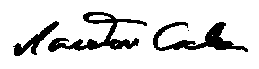 Monostori Csaba	1103 Gergely u 54. csaba@monostori.net